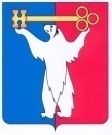 АДМИНИСТРАЦИЯ ГОРОДА НОРИЛЬСКАКРАСНОЯРСКОГО КРАЯПОСТАНОВЛЕНИЕ28.03.2019	г. Норильск	№ 123О внесении изменений в постановление Главы города Норильска от 09.06.2007 № 1248В связи с уточнением функций, осуществляемых Управлением по градостроительству и землепользованию Администрации города Норильска, руководствуясь Жилищным кодексом Российской ФедерацииПОСТАНОВЛЯЮ:1. Внести в постановление Главы города Норильска от 09.06.2007 № 1248 
«О наделении полномочиями Управления по градостроительству и землепользованию Администрации города Норильска» (далее – Постановление) следующие изменения:1.1. Пункт 1.4 Постановления изложить в следующей редакции:«1.4. на принятие решения о согласовании переустройства и (или) перепланировки помещения в многоквартирном доме;».1.2. В пункте 1.5 Постановления слова «жилых помещений» заменить словами «помещений в многоквартирном доме».1.3. В пункте 1.6 Постановления слова «жилых помещений» заменить словами «помещений в многоквартирном доме».1.4. Пункт 1.7 Постановления изложить в следующей редакции:«1.7. на выдачу предписаний собственнику помещения в многоквартирном доме или нанимателю жилого помещения по договору социального найма, договору найма жилого помещения жилищного фонда социального использования, которое было самовольно переустроено и (или) перепланировано, о приведении такого помещения в прежнее состояние с установкой сроков исполнения данного предписания.».Глава города Норильска							         Р.В. Ахметчин